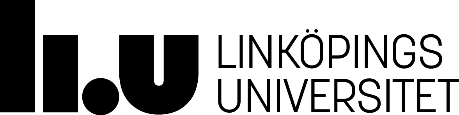 Bedömningsformulär angående studenternas tillämpade sociala och didaktiska lärarförmågor under verksamhetsförlagd utbildning, Avancerad nivåBedömning av tillämpade sociala lärarförmågorDen studerande…		Stämmer 	Stämmer	Stämmer	Stämmermycket bra	bra	mindre bra	inte alls	… visar engagemang och förmåga att
axla ansvar i den pedagogiska
verksamheten						…växlar medvetet mellan närhet och distans i olika sociala relationer				… visar förmåga att variera kommunikationen utifrån medvetna sociala och pedagogiska överväganden				… leder undervisningen på ett
självständigt sätt					… förebygger medvetet konflikter				… aktivt försöker lösa problem i verksamheten					… uppvisar en väl utvecklad yrkesetiskmedvetenhet 						… visar förmåga att utifrån egna och andras synpunkter utvecklas mot en
professionell yrkesroll					…kan samverka med olikaaktörer i verksamheten					…kan hantera elevers skilda förut-sättningar						Bedömning av tillämpade didaktiska lärarförmågorDen studerande…		Stämmer 	Stämmer	Stämmer	Stämmermycket bra	bra	mindre bra	inte alls	PLANERA… visar förmåga att ta ett
helhetsansvar för undervisningen				… visar prov på ett aktivt och medvetet förhållningssätt till styrdokument				GENOMFÖRA…visar förmåga att ta ett helhetsansvar för undervisningen					…har en väl utvecklad förmåga att omsätta kunskaper inom ämnesområdet i undervisningen				…anpassar på ett medvetet sätt undervisningen till elevernas behov och förmågor						…kan vid behov ändra sin planeringoch organisering av undervisningen				…leder och utvecklar undervisningen i enlighet med styrdokument				UTVÄRDERA… visar god förmåga att utvärdera
och reflektera över den egna
undervisningen 					BEDÖMA…visar utvecklad förmåga att utarbeta
relevanta metoder för
kunskapsbedömning utifrån specifika
mål inom det aktuella
ämnet/ämnesområdet					…visar förmåga att bedöma och
dokumentera kunskap i relation till
specifika mål inom det aktuella
ämnet/ämnesområdet					…visar förmåga att återkoppla och kommunicera kunskapsbedömning till elever						Skriftlig motivering till någon/några av bedömningspunkterna ovan:_______________________________________________________________________________________________________________________________________________________________________________________________________________________________________________________________________________________________________________________________________________________________________________________________________________________________________________________________________________________________________________________________________________________________________________________________________________________________________________________________________________________________________________________________________________________________________________________________________________________________________________________________________________________________________________________________________________________________________________________________________________Är det något annat du vill meddela examinator _____________________________________________________________________________________________________________________________________________________________________________________________________________________________________________________________________________________________________________________________________________________________________________________________________________________________________________________________________________________________________________________________________________  Min samlade bedömning är att studenten   	  Min samlade bedömning är att studenten	har visat tillräckliga sociala förmågor.		har visat tillräckliga didaktiska förmågor.  Min samlade bedömning är att studenten   	  Min samlade bedömning är att studenten           inte har visat tillräckliga sociala		inte har visat tillräckliga didaktiska        förmågor.		förmågor.		  Jag har informerat den studerande om min samlade bedömningUnderskrift:Kursens namn:9AVFU7 Avslutande verksamhetsförlagd utbildning, 7,5 hpKursens namn:9AVFU7 Avslutande verksamhetsförlagd utbildning, 7,5 hpProgram:Ämneslärarprogrammet 7–9Program:Ämneslärarprogrammet 7–9Studerande:Studerande:Studerande:Personnummer:Deltagit antal dagar:VFU-område:Handledare:Handledare:Ämne/område:Aktuella veckor:35 - 39Skolform och årskurs (d.v.s. elevernas årskurs):Skolform och årskurs (d.v.s. elevernas årskurs):Ort, skola och datum:Underskrift av handledare:Bedömningsformuläret skickas (senast 5 november) till:Tobias JanssonInstitutionen för beteendevetenskap och lärandeLinköpings universitet581 83 Linköping